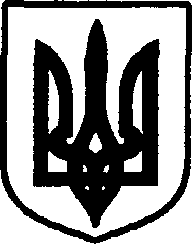 УКРАЇНАДунаєвецька міська рада VII скликання Р І Ш Е Н Н ЯОдинадцятої (позачергової) сесії12 серпня  2016 р.                                         Дунаївці                                             №7-11/2016рПро затвердження Порядку та нормативів відрахування комунальними підприємствами до загального фонду міського бюджету чистого прибутку (доходу) за результатами щоквартальної фінансово-господарської діяльностіЗ метою забезпечення ефективного та цілеспрямованого використання прибутку комунальних підприємств, керуючись пунктом 35 статті 64 Бюджетного Кодексу України,  згідно пункту 29 статті 26 Закону України «Про місцеве самоврядування в Україні», враховуючи пропозиції спільного засідання постійних комісій від 12.08.2016 р., міська радаВИРІШИЛА:Затвердити норматив та порядок розподілу чистого прибутку (доходу) господарських підприємств  комунальної власності до загального фонду міського бюджету – 5%.Частина прибутку (доходу), що підлягає сплаті до загального фонду міського бюджету, розраховується комунальними підприємствами відповідно до Порядку та за формою встановленою Державною Податковою Адміністрацію України.Визначена відповідно до цього Порядку та нормативів частина прибутку (доходу) сплачується у строки, встановлені для квартального звітного періоду і зараховується за результатами щоквартальної фінансово-господарської діяльності на розрахунковий рахунок, відкритий відділенням Державного казначейства, для зарахування зазначеного платежу до міського бюджету за кодом класифікації доходів бюджету 21010300 «Частина прибутку (доходу) комунальних унітарних підприємств та їх об’єднань, що вилучається до відповідного місцевого бюджету».При цьому комунальні підприємства, незалежно від того, є вони платником податку на прибуток чи ні, подають фінансову звітність, де показують частину чистого прибутку, яка сплачується до міського бюджету, як суму виплачених дивідендів.Керівникам комунальних підприємств забезпечити надходження вищевказаного платежу до міського бюджету відповідно до нормативу, а також внесення змін до фінансування планів підприємств стосовно відображення окремим рядком щоквартальної суми відрахувань частини прибутку, про що інформувати виконком міської ради.Кошти, отримані від підприємств комунальної власності, використовувати на розвиток інфраструктури міста.Норматив відрахувань чистого прибутку до загального фонду міського бюджету, визначений пунктом 1 цього рішенням, може бути скоригований рішення сесії міської ради в окремих випадках, зумовлених необхідністю модернізації або технічного переоснащення підприємства, на підставі обгрунтованого подання цього підприємства.Міський голова 	 	                                                                                  		 В.Заяць